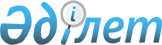 2022-2023 оқу жылына арналған жоғары және жоғары оқу орнынан кейінгі білімі бар кадрларды даярлауға арналған мемлекеттік білім беру тапсырысын бекіту туралыҚостанай облысы әкімдігінің 2022 жылғы 17 маусымдағы № 267 қаулысы. Қазақстан Республикасының Әділет министрлігінде 2022 жылғы 23 маусымда № 28580 болып тіркелді
      "Білім туралы" Қазақстан Республикасы Заңының 6-бабы 2-тармағының 8) тармақшасына сәйкес Қостанай облысының әкімдігі ҚАУЛЫ ЕТЕДІ:
      1. Осы қаулының қосымшасына сәйкес 2022-2023 оқу жылына арналған жоғары және жоғары оқу орнынан кейінгі білімі бар кадрларды даярлауға арналған мемлекеттік білім беру тапсырысы бекітілсін.
      2. "Қостанай облысы әкімдігінің білім басқармасы" мемлекеттік мекемесі Қазақстан Республикасының заңнамасында белгіленген тәртіпте:
      1) осы қаулының Қазақстан Республикасы Әділет министрлігінде мемлекеттік тіркелуін;
      2) осы қаулыны оның ресми жарияланғанынан кейін Қостанай облысы әкімдігінің интернет-ресурсында орналастырылуын қамтамасыз етсін.
      3. Осы қаулының орындалуын бақылау Қостанай облысы әкімінің жетекшілік ететін орынбасарына жүктелсін.
      4. Осы қаулы оның алғашқы ресми жарияланған күнінен кейін күнтізбелік он күн өткен соң қолданысқа енгізіледі. 2022-2023 оқу жылына арналған жоғары және жоғары оқу орнынан кейінгі білімі бар кадрларды даярлауға арналған мемлекеттік білім беру тапсырысы (жергілікті бюджет қаражаты есебінен)
					© 2012. Қазақстан Республикасы Әділет министрлігінің «Қазақстан Республикасының Заңнама және құқықтық ақпарат институты» ШЖҚ РМК
				
      Қостанай облысының әкімі 

А. Мухамбетов
Қостанай облысы әкімдігінің2022 жылғы 17 маусымдағы№ 267 қаулысынақосымша
№
Білім беру саласының коды және атауы
Даярлау бағытының коды және атауы
Оқу нысаны бойынша мемлекеттік білім беру тапсырыс көлемі (күндізгі)
Жоғары оқу орындарында бір білім алушыны оқытуға жұмсалатын шығыстардың орташа құны (ұлттық жоғары оқу орындарын қоспағанда) (теңге)
Жоғары оқу орындарында бір білім алушыны оқытуға жұмсалатын шығыстардың орташа құны (ұлттық жоғары оқу орындарын қоспағанда) (теңге)
№
Білім беру саласының коды және атауы
Даярлау бағытының коды және атауы
Оқу нысаны бойынша мемлекеттік білім беру тапсырыс көлемі (күндізгі)
2022 жыл
2023 жыл
1
6B01 Педагогикалық ғылымдар
6B011 Педагогика және психология
2
300 333
600 667
2
6B01 Педагогикалық ғылымдар
6В013 Пәндік мамандандырылған мұғалімдерін даярлау
2
300 333
600 667
3
6B01 Педагогикалық ғылымдар
6В015 Жаратылыстану пәндері бойынша мұғалімдер даярлау
6
300 333
600 667
4
6B01 Педагогикалық ғылымдар
6В017 Тілдер және әдебиет бойынша мұғалімдерді даярлау
2
300 333
600 667
5
6B11 Қызмет көрсету
6B111 Қызмет көрсету саласы
3
238 300
476 600
Барлығы
Барлығы
Барлығы
15
-
-